Publicado en   el 06/02/2014 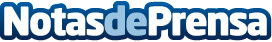 IU pide una investigación internacional y la dimisión del ministro del Interior por las muertes acontecidas en CeutaEl Área de Migraciones de IU reclama una investigación inmediata de lo acaecido que esclarezca todas las responsabilidades criminales y políticas. leer másDatos de contacto:Nota de prensa publicada en: https://www.notasdeprensa.es/iu-pide-una-investigacion-internacional-y-la Categorias: Nacional http://www.notasdeprensa.es